KARKONOSKA AKADEMIA NAUK STOSOWANYCH w JELENIEJ GÓRZE/wielkie litery, czcionka pogrubiona Times New Roman, 16 pkt/WYDZIAŁ ………………………./wielkie litery, czcionka pogrubiona Times New Roman, 14 pkt/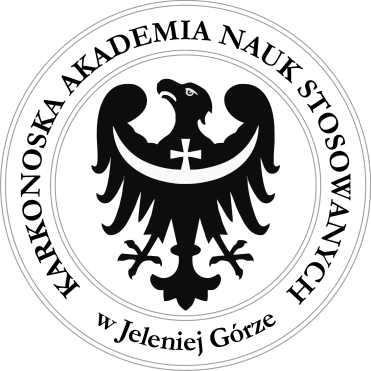 PRACA MAGISTERSKA/wielkie litery, czcionka pogrubiona Times New Roman, 16 pkt/Temat pracy magisterskiej/ czcionka pogrubiona Times New Roman, 24 pkt/Imię i nazwisko magistranta/ czcionka pogrubiona Times New Roman, 16 pkt/Praca napisana pod kierunkiem:Tytuł/Stopień Imię i Nazwisko promotora pracy magisterskiej/ czcionka pogrubiona Times New Roman, 14 pkt/Jelenia Góra  202....... r./ czcionka pogrubiona Times New Roman, 12 pkt/